APROBAT:Director Executiv Asociația „Moldova Apă – Canal”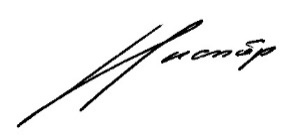 _____________________________ Iuri NISTOR„__29_” ___Iulie________________2021LISTApersoanelor din cadrul întreprinderilor – membre ale Asociației „Moldova Apă – Canal”,Care vor participa la webinarul: „Probleme şi soluţii privind practica / particularităţile aplicării corecte a legislaţiei muncii”Nr.Denumirea întreprinderiiNumele, prenumeleFuncția ocupată1Î.M. „Apă-Canal Dondușeni”Luca IgorAdministrator2Î.M. „Apă-Canal Dondușeni”Gardaşevici LiliaInspector secţia personal3Î.M. „Apă-Canal Dondușeni”Dudun MarianaContabil  - şef4Î.M.G.C.L. CălărașiPopa GalinaŞef serviciu resurse umane5Î.M.”D.P. Apă-Canal” Ştefan VodăNicolenco IurieDirector 6Î.M.”D.P. Apă-Canal” Ştefan VodăDeriughin IuriInginer şef7Î.M.”D.P. Apă-Canal” Ştefan VodăZagaiciuc ValentinaContabil şef8Î.M.”D.P. Apă-Canal” Ştefan VodăCocu ElenaEconomist9Î.M.”D.P. Apă-Canal” Ştefan VodăCojocaru AnatolieJurisconsult 10Î.M.”Servicii Publice Cimişlia”Cazac AdelinaManager - şef11Î.M.”Servicii Publice Cimişlia”Botnari ValentinaContabil - şef12Î.M.”Servicii Publice Cimişlia”Petcov MarianaContabil 13Î.M.”Servicii Publice Cimişlia”Secară IonJurisconsult14Î.M.”Servicii Publice Cimişlia”Berejan FlorinEconomist 15Î.M. „Apă-Canal Cantemir”Coreni NataliaContabil - şef16Î.M. „Apă-Canal Cantemir”Martea OleseaEconomist 17Î.M. „Apă-Canal Cantemir”Mocanu MarinaSpecialist serviciu personal18Î.M. „Apă-Canal” UngheniPăscări MariaContabil şef 19Î.M. „Apă-Canal” UngheniRotaru LilianaEconomist principal20Î.M. „Apă-Canal” UngheniPascaru ElenaŞef secţia cadre21Î.M. „Apă-Canal” UngheniBorş NataliaSpecialist SSM22Regia Apă Canal-Orhei S.A.Şchiopu NataliaOperator 23Regia Apă Canal-Orhei S.A.Miron NadejdaInginer BT24Regia Apă Canal-Orhei S.A.Turcin IuliaEconomist 25Regia Apă Canal-Orhei S.A.Moscovciuc AnatolieŞef secţia EEM26Regia Apă Canal-Orhei S.A.Savin AnatolieŞef secţia Canal27Regia Apă Canal-Orhei S.A.Goriţă SergiuJurist 28S.A.”Operator Regional Apă-Canal Hînceşti”Meşină NicolaeDirector general29S.A.”Operator Regional Apă-Canal Hînceşti”Lică GheorgheDirector executiv30S.A.”Operator Regional Apă-Canal Hînceşti”Leon AnatolieDirector tehnic31S.A.”Operator Regional Apă-Canal Hînceşti”Gorgos-Lica ZinaidaJurisconsult 32S.A.”Operator Regional Apă-Canal Hînceşti”Deliu EcaterinaContabil-şef33S.A.”Operator Regional Apă-Canal Hînceşti”Vintea AnastasiaEconomist 34S.A.”Operator Regional Apă-Canal Hînceşti”Tacu VictorInginer producţie 35SRL „Glorin Inginering”Mazur StelaContabil şef36S.A. „Apă-Canal Cahul”Guglea DionisDirector general interimar37S.A. „Apă-Canal Cahul”Stoiciu IvanDirector tehnic38S.A. „Apă-Canal Cahul”Rosca IonJurisconsult39S.A. „Apă-Canal Cahul”Rusu TatianaSpecialist RU40S.A. „Apă-Canal Cahul”Şciochin VladislavŞef SEC41S.A. „Apă-Canal Cahul”Ciobanu AnjelaSpecialist PP42S.A. „Apă-Canal Cahul”Moldovanu VasileContabil şef 43S.A. „Apă-Canal Cahul”Tolocenco AlexandruŞef secţie canal44S.A. „Apă-Canal Cahul”Gîrneţ DinuŞef secţie Apă45S.A. „Apă-Canal Cahul”Donea ConstantinŞef secţie Energomecanică 46Î.M. „Apă-Canal” VulcăneştiCreţu IvanDirector 47Î.M. „Apă-Canal” VulcăneştiSalabaş LidiaInginer şef48Î.M. „Apă-Canal” VulcăneştiUrsu LarisaEconomist 49Î.M. „Apă-Canal” VulcăneştiCioban NataliaJurisconsult 50Î.M. „Apă-Canal” VulcăneştiTopal OlgaContabil 51S.A. „Regia Apă Canal Soroca”Strochin ElenaSpecialist SP52S.A. „Regia Apă Canal Soroca”Cojocari TamaraContabil 53S.A. „Regia Apă Canal Soroca”Ceban SergiuJurist 54S.A. „Apă-Termo”Marinova NinaSpecialist în resurse umane55S.A. „Apă-Canal Leova”Antoniu VictorAdministrator 56S.A. „Apă-Canal Leova”Movilă AnatolContabil şef57S.A. „Apă-Canal Leova”Carcea RaisaEconomist 58S.A. „Apă-Canal Leova”Rujanschi CristinaJurisconsult 59ÎM DP „Apă-Canal” Anenii NoiBriceag VioricaJurisconsult60ÎM GCL BriceniUrsachi PetruManager 61ÎM GCL BriceniCuzmin VictorInginer şef62ÎM GCL BriceniGolban NataliaContabil şef63ÎM GCL BriceniLesnic GalinaEconomist 64ÎM GCL BriceniBugaian GhenadiiJurist 65Î.M. „Apă-Canal Ocniţa”Ghevco AnatoliiDirector 66Î.M. „Apă-Canal Ocniţa”Rusnac SvetlanaContabil şef 67Î.M. „Apă-Canal Ocniţa”Viniciuc MarinaEconomist 68Î.M. „SCL” RezinaMoscovciuc LuminiţaContabil şef69Î.M. „SCL” RezinaMovileanu AlexandruDirector tehnic 70Î.M. „SCL” RezinaCristafovici LiudmilaEconomist 71Î.M. „SCL” RezinaBalan AndreiJurisconsult 72Î.M. „SCL” RezinaMaximciuc OleseaŞef secţie realizare/control73Î.M. Apă-Canal StrăşeniCostov ConstantinDirector 74Î.M. Apă-Canal StrăşeniGrosu GheorgheInginer şef 75Î.M. Apă-Canal StrăşeniGrinciuc DumitruŞef secţie 76Î.M. Apă-Canal StrăşeniChelaru RaisaContabil şef77Î.M. Apă-Canal StrăşeniVlasic ValentinaJurist 78Î.M. Apă-Canal StrăşeniMoisei ValentinMaistru 79Î.M. Apă-Canal StrăşeniPanciuc SergiuMaistru 80Î.M. Apă-Canal StrăşeniCroitor NicolaeInginer electric 81Î.M. DP „Apă-Canal” TeleneştiBogdan GheorgheDirector 82Î.M. DP „Apă-Canal” TeleneştiBraşovanu AnaSpecialist relaţii muncă83Î.M. DP „Apă-Canal” TeleneştiDruţa NataliaContabil şef 84S.A. „Apă Canal Nisporeni”Gangan IonDirector general 85S.A. „Apă Canal Nisporeni”Lungu TamaraŞef DRU/RP86S.A. „Apă Canal Nisporeni”Gorceag IonInginer Tehnic 87S.A. „Apă Canal Nisporeni”Adam IonInginer şef 88S.A. „Apă Canal Nisporeni”Arsene IonJurist 89S.A. „Apă Canal Nisporeni”Triboi RodicaŞef Canalizare90S.A. „Apă Canal Nisporeni”Şaptesate VictoriaContabil casier 91S.A. „Apă Canal Nisporeni”Ceaicovschi TamaraContabil şef 92S.A. „Apă Canal Nisporeni”Gorgos NataliaContabil 93Î.M. „DPGCL” FăleştiCeban AnaInspector Servicul Personal94Î.M. „DPGCL” FăleştiGîscă AlionaSpecialist SSM95Î.M. „DPGCL” FăleştiCodreanu SilviaContabil 96SA „Servicii Comunale Floreşti”Visterniceanu ElenaSpecialist resurse umane97SA „Servicii Comunale Floreşti”Vacari EcaterinaContabil şef98SA „Servicii Comunale Floreşti”Pantaz SvetlanaEconomist 99SA „Servicii Comunale Floreşti”Gavrilov GalinaContabil 100ÎM „Apă-Canal Taraclia”Neicovcena AnnaJurist 101ÎM „Apă-Canal Taraclia”Derivolcova IuliaSpecialist cadre 102Î.M. „Servicii Comunale Glodeni”Guţol AnatolieDirector 103Î.M. „Servicii Comunale Glodeni”Guşan DanielInginer şef 104Î.M. „Servicii Comunale Glodeni”Badrajan VeaceslavŞef sector apa-canalizare105Î.M. „Servicii Comunale Glodeni”Svoevolina AllaEconomist 106Î.M. „Servicii Comunale Glodeni”Nanieva NadejdaContabil 107Î.M. „Servicii Comunale Glodeni”Carcevschi LudmilaContabil adjunct108Î.M. „Servicii Comunale Glodeni”Bogaci IiaJurisconsult 109Asociaţia „Moldova Apă-Canal”Nistor IuriDirector executiv110Asociaţia „Moldova Apă-Canal”Stamov OlgaContabil şef111Asociaţia „Moldova Apă-Canal”Cuţurubenco ZinaidaEconomist şef112Î.M. Regia Apă-Canal BălţiGordaş NataliaJurisconsult113Î.M. Regia Apă-Canal BălţiZubenina IrinaDirector adjunct114Î.M. Regia Apă-Canal BălţiVlas AngelaŞef secţia cadre115Î.M. Regia Apă-Canal BălţiMîrza SvetlanaInginer116ComratDrangoz IrinaJurisconsult 117Î.M. „Apă-Canal Basarabeasca”Donici TatinaConducător întreprindere118Î.M. „Apă-Canal Basarabeasca”Prilepscaia NataliaContabil şef119MP DeneviţaMakedonski O. I.Director 120ÎM DP „Apă-Canal” SîngereiHmeli ValeriuAdministrator interimar121ÎM DP „Apă-Canal” SîngereiTiron ZinaidaContabil-şef122ÎM DP „Apă-Canal” SîngereiGoraş MariaAsistent judiciar123IM „Comunsevice” CriuleniOhinteva OlgaDirector 124IM „Comunsevice” CriuleniMîţu VeraŞef apeduct-canalizare125IM „Comunsevice” CriuleniSandu TatianaSef serviciul personal126SU-CANAL ComratSlavioglo TatianaDirector 127SU-CANAL ComratTulba VarvaraContabil128SU-CANAL ComratPometco IvanContabil129SU-CANAL ComratOrmanji OleseaEconomist130SU-CANAL ComratScurtul SvetlanaSectia cadre 